Art. 1 Prix de vente & modalités de payementLe prix de vente à été fixé à  Euros             (                                         ). Acompte  (Euros …… réglés le ……………..),  Prix total Acquitté le ……………  + signature éleveur/se : ………………aux dates :  ………………………………………………………………………………………………… Coordonnées de payement de l’éleveur/se : …………………………………………………………...            Art. 2 Retard de payement   Tout retard de payement donne droit à l’éleveur/se à des intérêts moratoires au taux légal en vigueur. Art. 3 Droit de propriété   Le chiot reste la propriété de l’éleveur/se (avec l’ICAD à son nom) jusqu’au payement intégral. Par conséquent, l’éleveur/se se réserve le droit de récupérer le chiot (en cas de payement incomplet dans le délai de payement imparti) sans que l’acheteur/se ne puisse prétendre à quelconque dédommagement pour l’entretien du chiot ou des vaccins payés, il sera uniquement remboursé les acomptes payés pour le chiot, sous déduction des frais de récupération. Art. 4 Désistement du contrat d’achat	En cas de rétractation du contrat d’achat, l’acheteur (b) ne peut prétendre au remboursement d’éventuels acomptes réglés. Art. 5 En cas de décès du chiot réservé	L’éleveur peut proposer un autre chiot de la portée, d’une autre portée actuelle ou d’une future portée avec l’accord de l’acheteur/se, mais il est tenu de rembourser tout acompte sur demande. Art. 6 Droit de saillie sur un futur étalona) L’éleveur/se se réserve un droit de saillie sur le chiot vendu dans ce contrat (futur étalon) dont les modalités sont : (à définir).b)  Par conséquent, ce chien ne peut être vendu ou cédé à une tierce personne sans qu’il n’ait été d’abord proposé à la revente à l’éleveur/se à un prix qui ne peut dépasser le prix d’achat initial. En cas de vente, avec l’accord de l’éleveur/se, un nouveau contrat de vente avec le droit de saillie conservé par l’éleveur/se doit être signé. Le nouveau propriétaire ne peut résider à plus de 300 km de l’éleveur/se (a).c) En cas de déménagement de plus de 300 km du propriétaire (acheteur) du lieu de résidence de l’éleveur/se, le chien doit d’abord être proposé à la revente à l’éleveur/se à un prix qui ne peut dépasser le prix d’achat initial.Art. 7 Reprise du chiot L’éleveur/se s’engage à reprendre, à titre gracieux, un chiot ou chien/ne de son élevage dont son propriétaire ne pourrait plus s’en occuper pour raison de santé ou familiale et le replacera dans une famille adéquate afin qu’il ne finisse pas en refuge. Art. 8 Pedigree Le chiot est vendu avec un : a)  Si vendu avec un plein pedigree, l’éleveur fournit le pedigree à l’acheteur/se le jour où le chiot quitte l’élevage ou il a également la possibilité de l’envoyer ensuite par voie postale, mais au plus tard dans les 4 semaines qui suivent la date de la vente ou la date du dernier payement en cas de vente à crédit. b)  En cas de vente du chiot avec certificat provisoire par indication du numéro de naissance (dans la case jaune, sous informations chiot) qui vaut certificat provisoire ou d’un certificat provisoire remis ultérieurement, l’acheteur/se pourra solliciter son plein pedigree moyennant un émolument de Euros 25.- sur le site web www.nebkc.com, page « service » (FR) Formulaires. convertir un certificat provisoire. ATTENTION :  Le numéro de naissance du chiot inscrit par l’éleveur/se dans la case jaune (sous informations chiot), permet à l’acheteur/se de solliciter son plein pedigree auprès du NEBKC. A indiquer uniquement si le chien est intégralement payé. En cas de payement par acomptes, l’éleveur/se (a) utilisera soit les certificats provisoires, éditables en ligne, une fois que le chiot est pleinement réglé ou délivrera le plein pedigree (Faire choix ci-dessus).Art. 9 Identification et suivi santé   Le chiot ou chien/ne mentionné/e dans ce contrat sera vendu :a) avec son passeport (UE) N° ……………………………..b) l’attestation vétérinaire de bonne santé c) avec son micro-transpondeur (ISO)d) ses vaccins à jour, rappels à faire le …………… et le ……………	e) vermifugé, à re-vermifuger le …………….. , puis 1x par mois de 2-6 mois, tous les 2 mois de 6-12 mois et 2 à 4 x par an adulte (selon avis vétérinaire) Milbemax ou Veloxa. f) avec son kit de croquettes (ou autre)Art. 10 Conseils sur l’alimentation de l’éleveur/se à suivre impérativement   Le chiot ne doit en aucun cas être suralimenté durant toute sa croissance (il faut qu’il reste svelte) ni être soumis à des exercices astreignants, par exemple marche d’escaliers ou tout autre.Art. 11 Vices rédhibitoires (France) Le présent contrat est régi par la loi du 22 juin 1989 et du décret du 20 juin 1990 sur les défauts considérées chez le chien comme des vices rédhibitoires. Cette loi vise à protéger l’acheteur de chiots vis à vis de ces maladies. Le vendeur est tenu par la loi de vendre des chiots indemnes de ces défauts. Les maladies considérées comme des vices rédhibitoires chez le chien:a) Les maladie contagieuses 1 La maladie de Carré2 L’hépatite de Rubarth3 La parvovirose canineb) Les maladies héréditaires 1 La dysplasie coxo-fémorale (ou dysplasie de la hanche)Attention, l’éleveur/se ne s’engage pas à un dédommagement pour une légère dysplasie, degré C, admissible à l’élevage pour certaines races.2 L’ectopie testiculaire (cryptorchidie ou monorchidie)3 L’atrophie rétinienne.Liste de vices rédhibitoires exhaustive.Art. 12 Durée de garde du chiot par l’éleveur/se et frais y relatifs Lors de la conclusion de ce présent contrat d’achat, le délai fixé pour chercher le chiot, après la réservation, est fixé au plus tard au, date : ……………………, passé ce délai, et en cas d’empêchement, l’acheteur/se s’engage à régler Euros 20.- à l’éleveur/se pour chaque jour supplémentaire de frais de pension et ceci jusqu’à ce que le chiot ou chien/ne soit récupéré/e.Art. 13 Droit d’utilisation de photos  L’éleveur/se (a) est d’accord de fournir les photos des parents du chiot pour la promotion de celui-ci pour l’illustration sur un site web ou d’une publication FB. Il/elle s'engage à accorder son autorisation quant à la diffusion des photos des parents. Art. 14 Stérilisation La stérilisation n’est pas recommandée. Si le/la chien/ne devait néanmoins être stérilisé/e, veuillez choisir une manière moderne non invasive préservant son système hormonal et sa santé. Information sous www.nebkc.com « SANTE », stérilisation alternative.Art. 15 For juridique En cas de litige, les tribunaux du lieu de résidence de l’éleveur/se sont les seuls compétents.Contrat établi en 2 exemplaires originaux, chaque partie (a) et (b) en garde un.Lieu : ……………………………………………….. … 	Date : …………………………………….….Signature de l’éleveur/se (a) :				Signature de l’acheteur/se (b) :……………………………………					………………………………………………...Lu et approuvé (a)	………………………………. 		Lu et approuvé (b) ……..………………….Les 2 parties du présent contrat (a) et (b) écrivent en manuscrit « Lu et approuvé » ci-dessus et apposent leurs initiales sur toutes les  de pages de ce contrat en pied-de-page, respectivement à gauche (a) l’éleveur/se, à droite (b) l’acheteur/se comme visé du contenu de toutes les pages. 	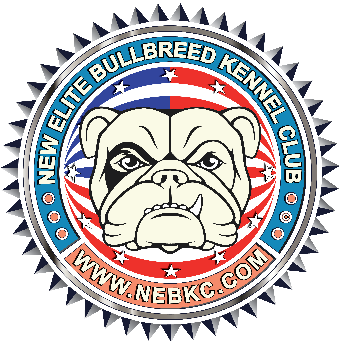 CONTRAT DE VENTENEBKC/VENTE/FRMis à disposition des membres NEBKC,adaptable selon les besoins. Le NEBKC décline toute responsabilité en cas de vice de forme, d’erreurs ou d’omissions CONTRAT DE VENTENEBKC/VENTE/FRMis à disposition des membres NEBKC,adaptable selon les besoins. Le NEBKC décline toute responsabilité en cas de vice de forme, d’erreurs ou d’omissions CONTRAT DE VENTENEBKC/VENTE/FRMis à disposition des membres NEBKC,adaptable selon les besoins. Le NEBKC décline toute responsabilité en cas de vice de forme, d’erreurs ou d’omissions CONTRAT DE VENTENEBKC/VENTE/FRMis à disposition des membres NEBKC,adaptable selon les besoins. Le NEBKC décline toute responsabilité en cas de vice de forme, d’erreurs ou d’omissions CONTRAT DE VENTENEBKC/VENTE/FRMis à disposition des membres NEBKC,adaptable selon les besoins. Le NEBKC décline toute responsabilité en cas de vice de forme, d’erreurs ou d’omissions CONTRAT DE VENTENEBKC/VENTE/FRMis à disposition des membres NEBKC,adaptable selon les besoins. Le NEBKC décline toute responsabilité en cas de vice de forme, d’erreurs ou d’omissions CONTRAT DE VENTENEBKC/VENTE/FRMis à disposition des membres NEBKC,adaptable selon les besoins. Le NEBKC décline toute responsabilité en cas de vice de forme, d’erreurs ou d’omissions CONTRAT DE VENTENEBKC/VENTE/FRMis à disposition des membres NEBKC,adaptable selon les besoins. Le NEBKC décline toute responsabilité en cas de vice de forme, d’erreurs ou d’omissions CONTRAT DE VENTENEBKC/VENTE/FRMis à disposition des membres NEBKC,adaptable selon les besoins. Le NEBKC décline toute responsabilité en cas de vice de forme, d’erreurs ou d’omissions CONTRAT DE VENTENEBKC/VENTE/FRMis à disposition des membres NEBKC,adaptable selon les besoins. Le NEBKC décline toute responsabilité en cas de vice de forme, d’erreurs ou d’omissions 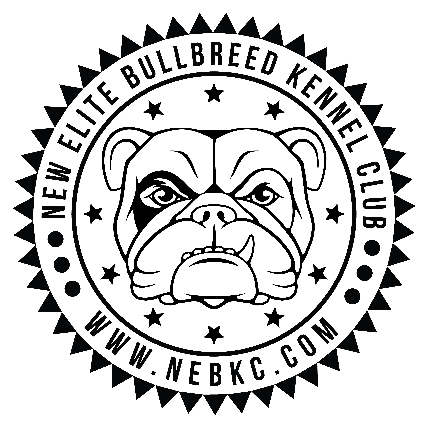 ELEVAGE :ELEVAGE :ELEVAGE :ELEVAGE :ELEVAGE :ELEVAGE :ELEVAGE :ELEVAGE :ELEVAGE :ELEVAGE :a) ELEVEUR/SE,a) ELEVEUR/SE,a) ELEVEUR/SE,a) ELEVEUR/SE,a) ELEVEUR/SE,a) ELEVEUR/SE,a) ELEVEUR/SE,a) ELEVEUR/SE,a) ELEVEUR/SE,a) ELEVEUR/SE,b) ACHETEUR/SE : b) ACHETEUR/SE : b) ACHETEUR/SE : b) ACHETEUR/SE : b) ACHETEUR/SE : b) ACHETEUR/SE : b) ACHETEUR/SE : b) ACHETEUR/SE : b) ACHETEUR/SE : b) ACHETEUR/SE : Nom & Prénom Nom & Prénom Nom & Prénom Nom & Prénom Nom & Prénom Nom & Prénom Nom & Prénom Nom & Prénom Nom & Prénom Nom & Prénom Nom & Prénom Adresse Adresse Adresse Adresse CP, Lieu, paysCP, Lieu, paysCP, Lieu, paysCP, Lieu, paysCP, Lieu , paysCP, Lieu , paysCP, Lieu , paysCP, Lieu , paysTél. +33+33+33+33+33+33+33+33+33Tél. avec préfixe Tél. avec préfixe Tél. avec préfixe Tél. avec préfixe Tél. avec préfixe Tél. avec préfixe ++++Email                             @	                            @	                            @	                            @	                            @	                            @	                            @	                            @	                            @	Email                                @                               @                               @                               @                               @                               @                               @                               @                               @N° de SIRET N° de SIRET N° de SIRET N° de SIRET N° de SIRET N° de SIRET PrivéPrivéPrivéPrivéPrivéPrivéPrivéINFORMATION SUR LA MERE DU CHIOT INFORMATION SUR LA MERE DU CHIOT INFORMATION SUR LA MERE DU CHIOT INFORMATION SUR LA MERE DU CHIOT INFORMATION SUR LA MERE DU CHIOT INFORMATION SUR LA MERE DU CHIOT INFORMATION SUR LA MERE DU CHIOT INFORMATION SUR LA MERE DU CHIOT INFORMATION SUR LA MERE DU CHIOT INFORMATION SUR LA MERE DU CHIOT INFORMATION SUR LE PERE DU CHIOT INFORMATION SUR LE PERE DU CHIOT INFORMATION SUR LE PERE DU CHIOT INFORMATION SUR LE PERE DU CHIOT INFORMATION SUR LE PERE DU CHIOT INFORMATION SUR LE PERE DU CHIOT INFORMATION SUR LE PERE DU CHIOT INFORMATION SUR LE PERE DU CHIOT INFORMATION SUR LE PERE DU CHIOT INFORMATION SUR LE PERE DU CHIOT Nom mère Nom mère Nom mère Nom père Nom père Nom père Nom père (nom ci-dessus tel qu’écrit sur le pedigree)(nom ci-dessus tel qu’écrit sur le pedigree)(nom ci-dessus tel qu’écrit sur le pedigree)(nom ci-dessus tel qu’écrit sur le pedigree)(nom ci-dessus tel qu’écrit sur le pedigree)(nom ci-dessus tel qu’écrit sur le pedigree)(nom ci-dessus tel qu’écrit sur le pedigree)(nom ci-dessus tel qu’écrit sur le pedigree)(nom ci-dessus tel qu’écrit sur le pedigree)(nom ci-dessus tel qu’écrit sur le pedigree)(nom ci-dessus, tel qu’écrit sur le pedigree)(nom ci-dessus, tel qu’écrit sur le pedigree)(nom ci-dessus, tel qu’écrit sur le pedigree)(nom ci-dessus, tel qu’écrit sur le pedigree)(nom ci-dessus, tel qu’écrit sur le pedigree)(nom ci-dessus, tel qu’écrit sur le pedigree)(nom ci-dessus, tel qu’écrit sur le pedigree)(nom ci-dessus, tel qu’écrit sur le pedigree)(nom ci-dessus, tel qu’écrit sur le pedigree)(nom ci-dessus, tel qu’écrit sur le pedigree)Race Race Date de naissance Date de naissance Date de naissance Date de naissance Date de naissance Date de naissance Date de naissance Date de naissance Date de naissance Date de naissance Date de naissance Date de naissance Date de naissance Date de naissance N° de puce N° de puce N° de puce N° de puce N° de puce N° de puce N° de registre N° de registre N° de registre N° de registre N° de registre N° de registre N° de registre N° de registre N° de registre Tests santé, ADN Tests santé, ADN Tests santé, ADN Tests santé, ADN Tests santé, ADN Tests santé, ADN Tests santé, ADN Tests santé, ADN Tests santé, ADN Tests santé, ADN Tests santé, ADN Tests santé, ADN Tests santé, ADN Mention de confirmationMention de confirmationMention de confirmationMention de confirmationMention de confirmationMention de confirmationMention de confirmationMention de confirmationMention de confirmationMention de confirmationMention de confirmationMention de confirmationMention de confirmationMention de confirmationMention de confirmationMention de confirmationMention de confirmationMention de confirmationNom du chiot ou chien/ne avec l’affixe de l’éleveur/seNom du chiot ou chien/ne avec l’affixe de l’éleveur/seNom du chiot ou chien/ne avec l’affixe de l’éleveur/seNom du chiot ou chien/ne avec l’affixe de l’éleveur/seNom du chiot ou chien/ne avec l’affixe de l’éleveur/seNom du chiot ou chien/ne avec l’affixe de l’éleveur/seNom du chiot ou chien/ne avec l’affixe de l’éleveur/seNom du chiot ou chien/ne avec l’affixe de l’éleveur/seNom du chiot ou chien/ne avec l’affixe de l’éleveur/seNom du chiot ou chien/ne avec l’affixe de l’éleveur/seNom du chiot ou chien/ne avec l’affixe de l’éleveur/seNom du chiot ou chien/ne avec l’affixe de l’éleveur/seNom du chiot ou chien/ne avec l’affixe de l’éleveur/seNOM DU CHIOT NOM DU CHIOT NOM DU CHIOT NOM DU CHIOT NOM DU CHIOT NOM DU CHIOT NOM DU CHIOT NOM DU CHIOT NOM DU CHIOT NOM DU CHIOT NOM DU CHIOT NOM DU CHIOT NOM DU CHIOT L’éleveur/se autorise le changement du nom d’appel du chiot (affixe inchangé)L’éleveur/se autorise le changement du nom d’appel du chiot (affixe inchangé)L’éleveur/se autorise le changement du nom d’appel du chiot (affixe inchangé)L’éleveur/se autorise le changement du nom d’appel du chiot (affixe inchangé)L’éleveur/se autorise le changement du nom d’appel du chiot (affixe inchangé)L’éleveur/se autorise le changement du nom d’appel du chiot (affixe inchangé)L’éleveur/se autorise le changement du nom d’appel du chiot (affixe inchangé)L’éleveur/se autorise le changement du nom d’appel du chiot (affixe inchangé)L’éleveur/se autorise le changement du nom d’appel du chiot (affixe inchangé)Oui NonDate de naissance :Date de naissance :Race : Sexe :FemelleMâle ADN ou autre testCouleur de robe :Couleur de robe :Vendu pour compagnie :Vendu pour compagnie :Pour l’élevage :Pour l’élevage :Pour l’élevage :Pour l’élevage :N° de puce ISO (15 chiffres) scannée ce jour en présence de l’acheteur/seN° de puce ISO (15 chiffres) scannée ce jour en présence de l’acheteur/seN° de puce ISO (15 chiffres) scannée ce jour en présence de l’acheteur/seN° de puce ISO (15 chiffres) scannée ce jour en présence de l’acheteur/seN° de puce ISO (15 chiffres) scannée ce jour en présence de l’acheteur/seN° de puce ISO (15 chiffres) scannée ce jour en présence de l’acheteur/seN° de puce ISO (15 chiffres) scannée ce jour en présence de l’acheteur/seNr chiot attribué à la déclaration de naissance permettant l’obtention du plein pedigree NEBKC Nr chiot attribué à la déclaration de naissance permettant l’obtention du plein pedigree NEBKC Nr chiot attribué à la déclaration de naissance permettant l’obtention du plein pedigree NEBKC Nr chiot attribué à la déclaration de naissance permettant l’obtention du plein pedigree NEBKC Nr chiot attribué à la déclaration de naissance permettant l’obtention du plein pedigree NEBKC Nr chiot attribué à la déclaration de naissance permettant l’obtention du plein pedigree NEBKC Nr chiot attribué à la déclaration de naissance permettant l’obtention du plein pedigree NEBKC Nr chiot attribué à la déclaration de naissance permettant l’obtention du plein pedigree NEBKC Nr chiot attribué à la déclaration de naissance permettant l’obtention du plein pedigree NEBKC Nr chiot attribué à la déclaration de naissance permettant l’obtention du plein pedigree NEBKC Nr chiot attribué à la déclaration de naissance permettant l’obtention du plein pedigree NEBKC N°          N°          Payable en …… XParChèqueCarte bleueVirementPaypalVendu avec droit de saillie Vendu sans droit de saillie Plein pedigree fourni par l’éleveur/se, sur12345GénérationsCertificat provisoire pour l’obtention d’un pedigree sur12345Générations